Absenteeism Data Analyst								      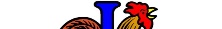 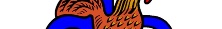 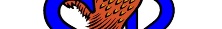 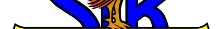 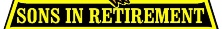 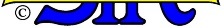 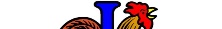 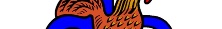 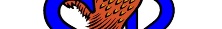 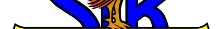 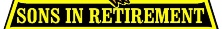 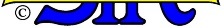 SIR’s Branch 37	Position Responsibilities for Chair		 					     Date; 12/12/16 Responsibilities: Analyze absenteeism of membershipReceive monthly attendance roster from the Attendance Chair at conclusion of the monthly luncheon.From attendance roster, develop a monthly absenteeism report showing all members and their number of absences for each of the past 3 month and 12 month periods per Sir Attendance Rule 100. Place the 12 to 6 month absentees at the top in declining order. This report requires current and prior year’s data.On the Absenteeism Report, Identify SIRs with a special status: Honorary Life Members, Emeritus, and highlight any New Member in green for the first 12 monthsProvide trend analysis of membership, attendance, and absenteeismPlot monthly membership, attendance, and absenteeism numbers and related ratios and trends.Coordinate data with the Form 27 preparer when appropriate Email reports to the Branch Executive Committee members and the Attendance and Membership Chairmen.